Configuración de cuenta de correo en Outlook 2007Para configurar una cuenta de correo en Outlook 2007 siga los pasos que le indicamos a continuación de forma gráfica. Si dispones de una versión anterior de Outlook los pasos son bastante parecidos aunque puede que las opciones varíen un poco.Sustituya los datos convenientemente: donde pone "nombredominio.com" debe poner su nombre de dominio, que será del estilo de "hostingempresa.cl", "google.cl", etc...1.- Abra el programa. En el Menú, selecciona la sección "Herramientas" y después la opción "Configuración de la cuenta", como se muestra a continuación: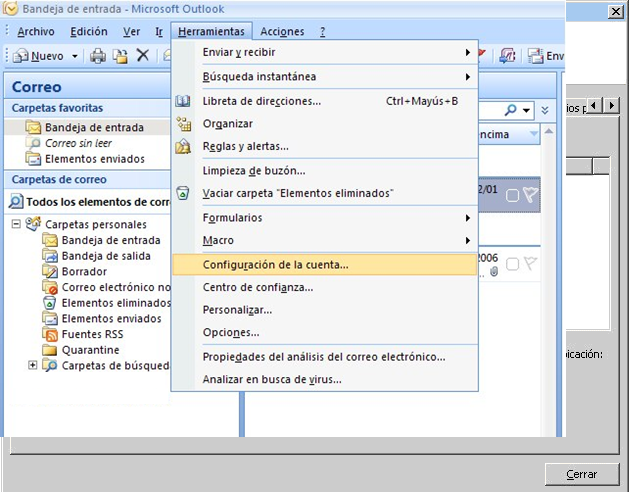 2. En la siguiente ventana seleccione "Nuevo..." para comenzar la configuración de una nueva cuenta de correo: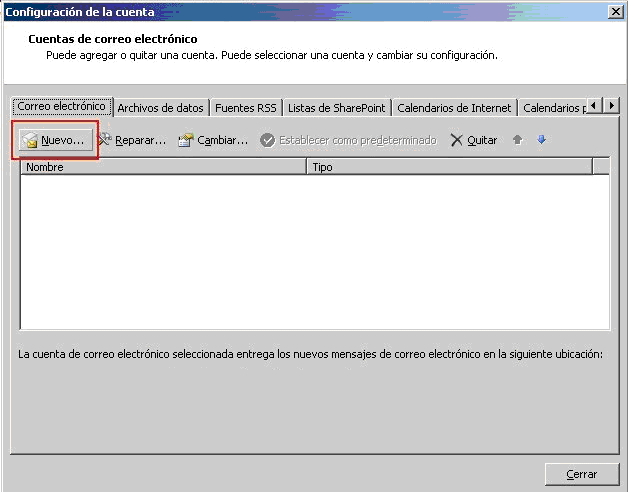 3. En la siguiente ventana seleccione la primera opción: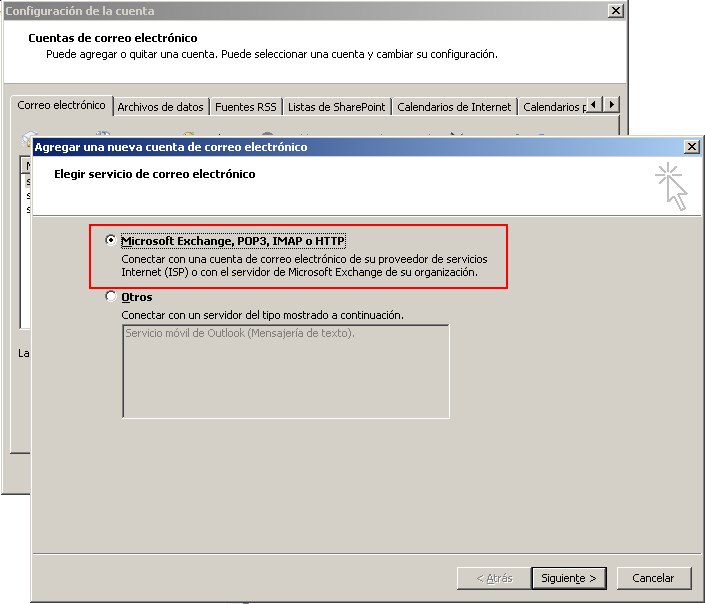 4. En la ventana que se muestra a continuación tan sólo debe marcar la última opción y pinchar en SIGUIENTE.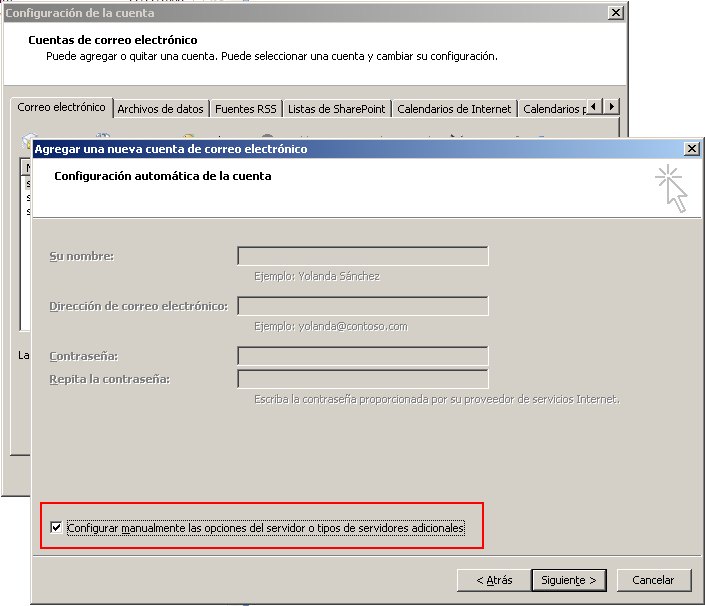 5. Seleccione la primera opción y pinche en SIGUIENTE: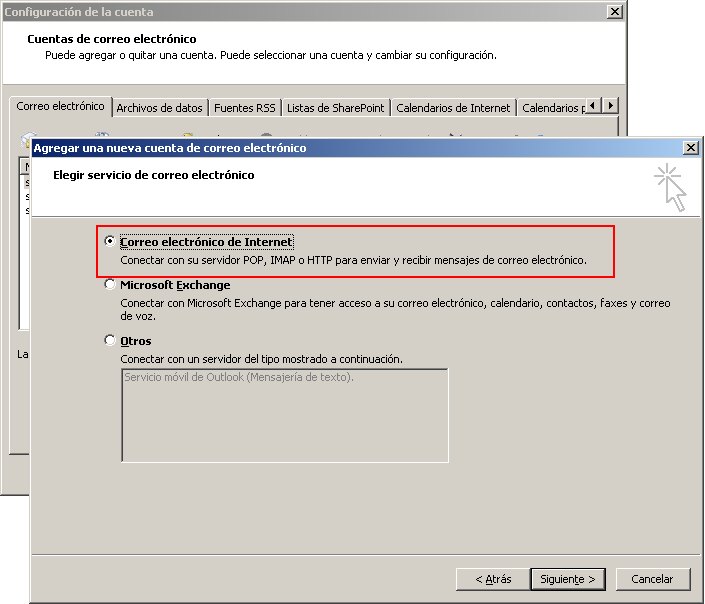 6. Rellene la siguiente información:Información sobre el usuarioSu Nombre: 				<Ingrese su nombre>Dirección de correo electrónico:	sucuenta@dominio.clInformación del servidor:Tipo de Cuenta:			POP3Servidor de correo entrante:	mail.dominio.clServidor de correo saliente:		mail.dominio.clInformación de inicio de sesión:Nombre de usuario:			sucuenta@dominio.clContraseña:				<ingrese su contraseña>dominio: corresponde al nombre de su dominioClick en el botón “Más configuraciones…”7. En la pestaña "Servidor de salida" marque la opción "Mi servidor de salida (SMTP) requiere autenticación: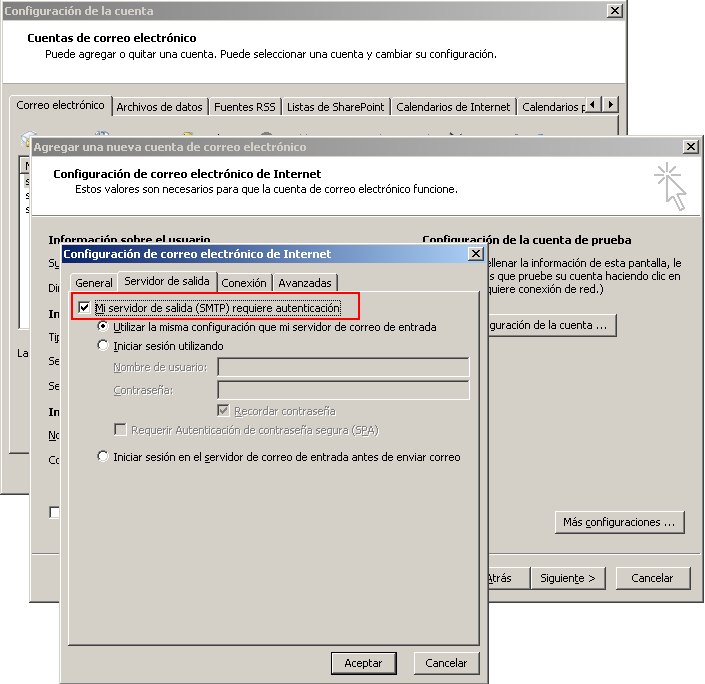 8. En la pestaña "Avanzadas" como servidor de salida ponemos "587".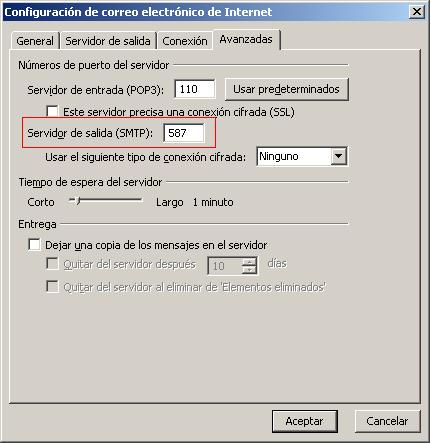 Finalmente pinchamos en ACEPTAR todo y ya hemos terminado de configurar nuestra cuenta.